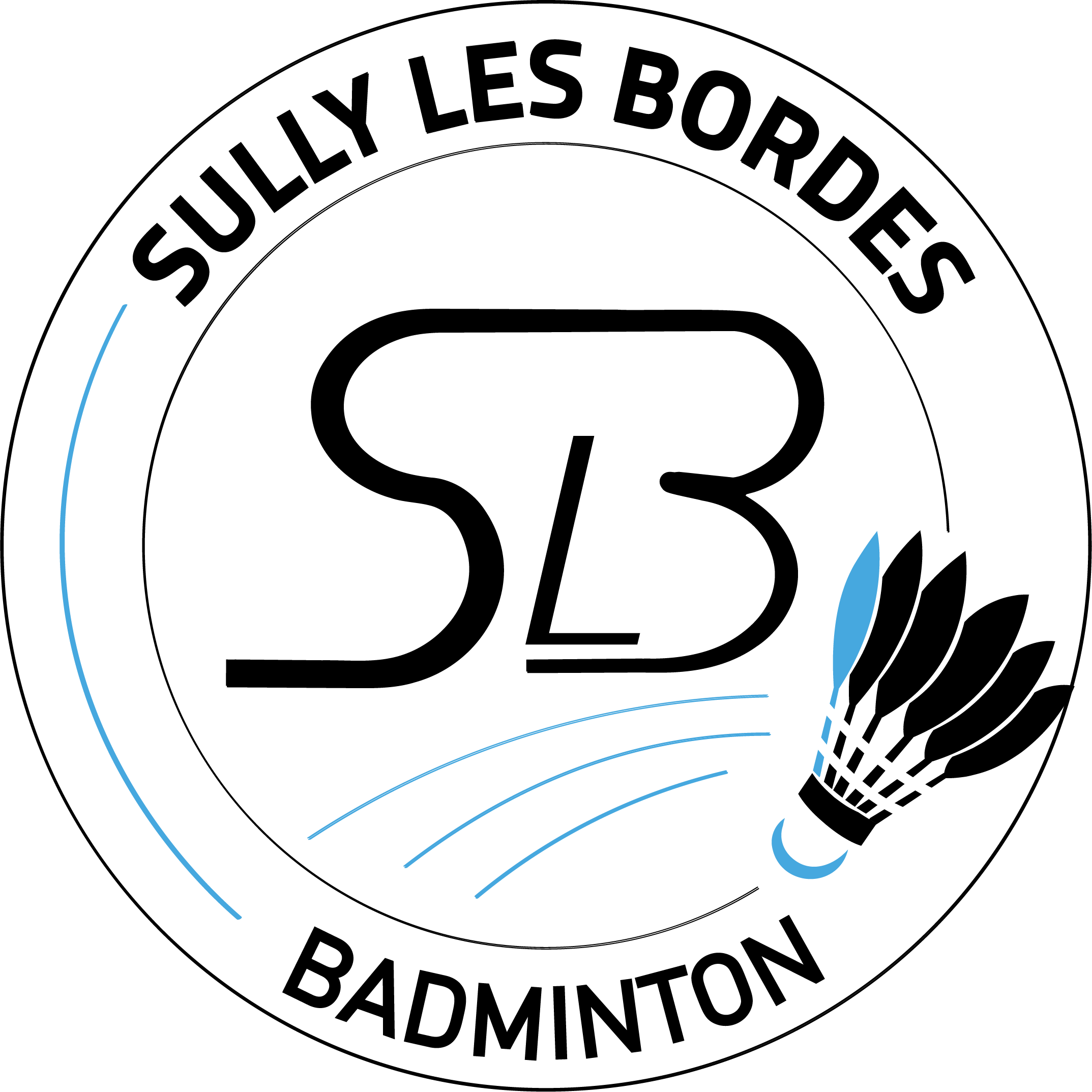 Prénom NomTitreOrganismeAdresseComplément d’adresseCP - VilleObjet :Affaire suivie par : Nos Réf. : xx/xx/…/2022-Vos Réf. : Gien, le xxxxxMonsieur,XxxxxxXxxxxxxFeerrp^z$Président Sully Les Bordes Badminton de Les Bordes.P.J. : Copie à :